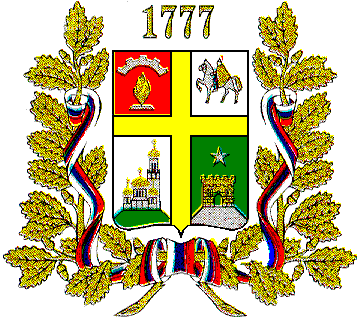 КОМИТЕТ ОБРАЗОВАНИЯАДМИНИСТРАЦИИ ГОРОДА СТАВРОПОЛЯПРИКАЗО внесении изменений в Административный регламент комитета образования администрации города Ставрополя по предоставлению муниципальной услуги «Предоставление информации об организации общедоступного и бесплатного дошкольного, начального общего, основного общего, среднего общего образования, а также дополнительного образования в муниципальных образовательных учреждениях, подведомственных комитету образования администрации города Ставрополя» утвержденный приказом комитета образования администрации города Ставрополя                       от 25.06.2018 № 337-ОДВ соответствии с Федеральным законом от 27 июля 2010 г. № 210-ФЗ «Об организации предоставления государственных и муниципальных услуг», приказом Министерства просвещения Российской Федерации                          от 09 ноября 2018 г. № 196 «Об утверждении Порядка организации и осуществления образовательной деятельности по дополнительным общеобразовательным программам», постановлением администрации города Ставрополя от 26.06.2013 № 2103 «О Порядке разработки и утверждения административных регламентов предоставления муниципальных услуг»ПРИКАЗЫВАЮ:1. Внести в Административный регламент комитета образования администрации города Ставрополя по предоставлению муниципальной услуги «Предоставление информации об организации общедоступного и бесплатного дошкольного, начального общего, основного общего, среднего общего образования, а также дополнительного образования в муниципальных образовательных учреждениях, подведомственных комитету образования администрации города Ставрополя» утвержденный приказом комитета образования администрации города Ставрополя от 25.06.2018          № 337-ОД (далее – административный регламент), следующие изменения: в пункте 13 административного регламента слова «Приказ Министерства образования и науки Российской Федерации от 29 августа 2013 г. № 1008 «Об утверждении Порядка организации и осуществления образовательной деятельности по дополнительным общеобразовательным программам» («Российская газета»,  от 11.12.2013 г. № 6255);» заменить словами «Приказ Министерства просвещения Российской Федерации                   от 09 ноября 2018 № 196 «Об утверждении Порядка организации и осуществления образовательной деятельности по дополнительным общеобразовательным программам;».   2. Настоящий приказ вступает в силу на следующий день после дня его официального опубликования в газете «Вечерний Ставрополь».3. Разместить настоящий приказ на официальном сайте администрации города Ставрополя в информационно-телекоммуникационной сети «Интернет».4. Контроль исполнения настоящего приказа возложить на заместителя руководителя комитета образования администрации города Ставрополя Балаба Е.В.Руководитель комитета                                                                        А.В. Диреганова16.09.2020           №        -  ОДПроект вносит:Проект вносит:Заместитель руководителя – руководитель отделаорганизационно-правового обеспечения комитета образования администрации города Ставрополя         А.А. Якимов         А.А. ЯкимовПроект визирует:Заместитель руководителя комитета образования администрации города Ставрополя         Е.В. Балаба        Е.В. БалабаЗаместитель руководителя комитета образования администрации города Ставрополя         В.В. Переверзева        В.В. ПереверзеваДокумент рассылается:Документ рассылается:1. Отдел организационно – правового обеспечения комитета образованияадминистрации города Ставрополя1. Отдел организационно – правового обеспечения комитета образованияадминистрации города Ставрополя1 Э2. Отдел дошкольного образованиякомитета образованияадминистрации города Ставрополя3. Отдел общего и дополнительного образования комитета образованияадминистрации города Ставрополя2. Отдел дошкольного образованиякомитета образованияадминистрации города Ставрополя3. Отдел общего и дополнительного образования комитета образованияадминистрации города Ставрополя1 Э1 ЭТехнический исполнительВ.В. Кривец 77-92-34 Технический исполнительВ.В. Кривец 77-92-34 